С 5 по 9 сентября, в рамках месячника по безопасности, во всех группах детского сада прошла неделя «Безопасность на дороге». Каждый день с воспитанниками детского сада проводились мероприятия, направленные на предупреждение детского травматизма на дороге. Ребята слушали художественные произведения, рассматривали иллюстрации, играли в подвижные, дидактические и сюжетно-ролевые игры, целью которых было повторение правил поведения пешеходов, закрепление знаний знаков дорожного движения. Итогом недели безопасности на дороге стало музыкальное развлечение « В гостях у Светофорика».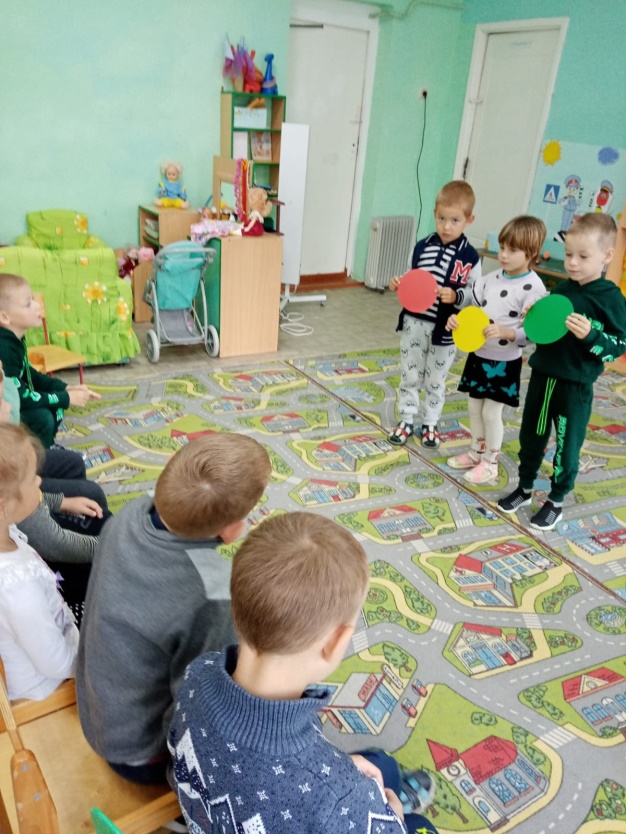 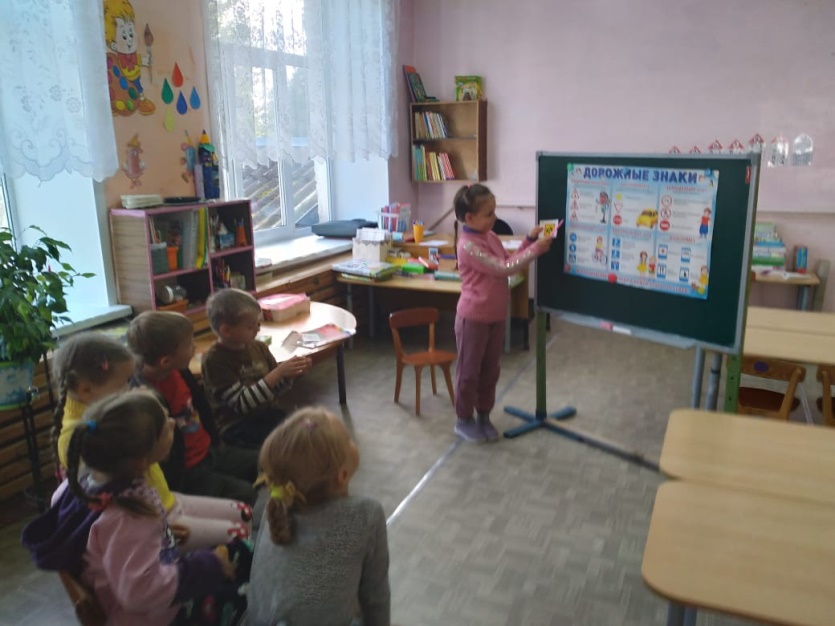 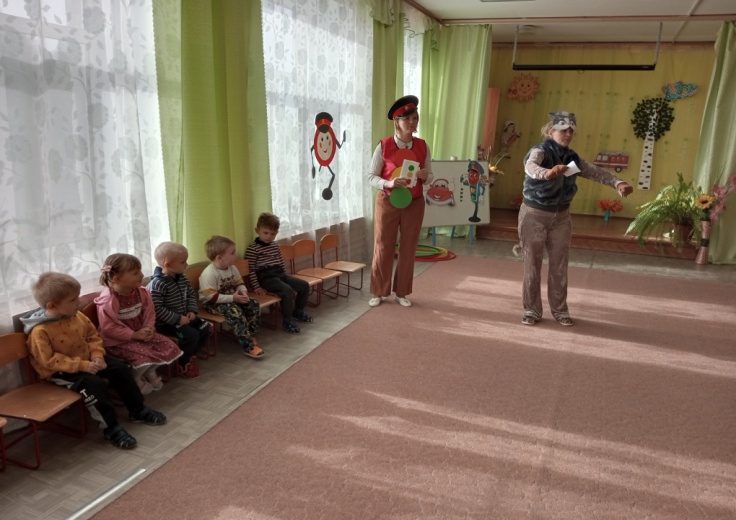 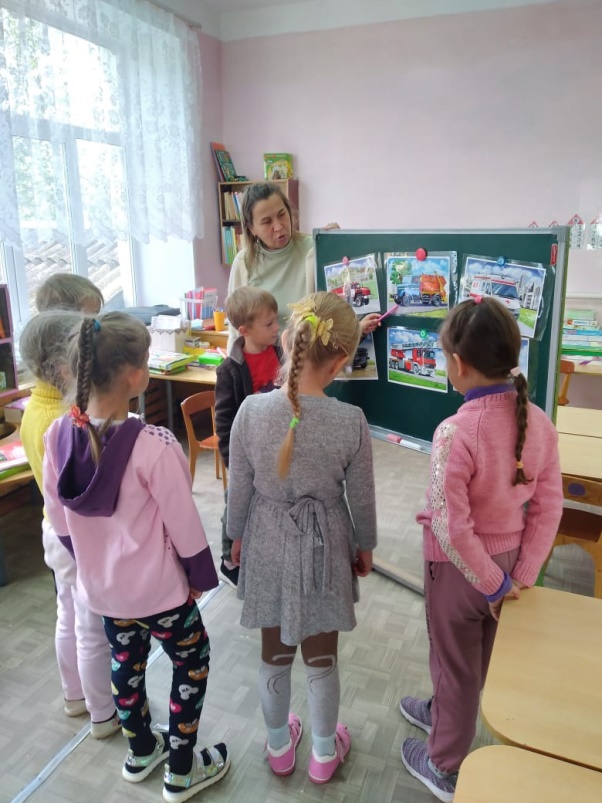 